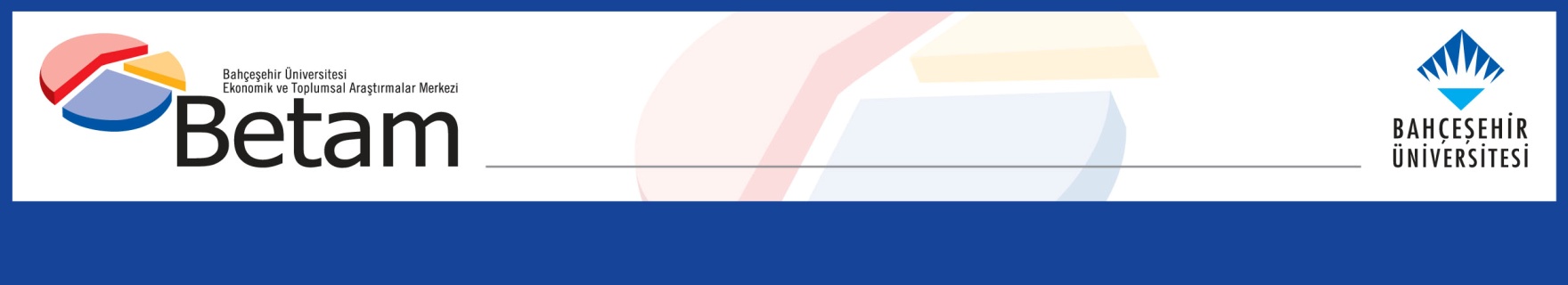 UNEXPECTED INCREASE IN UNEMPLOYMENTSeyfettin Gürsel*, Mehmet Cem Şahin**Executive SummarySeasonally adjusted labor market data shows that, in the period of July 2019, non-agricultural unemployment rate turned out to be 16.7 percent, with a remarkable increase compared to June 2019. In this period, non-agricultural employment decreased by 65 thousand and non-agricultural labor force increased by 54 thousand. According to sectorial data, the only sector showing increase in employment is agriculture, and the sector showing the most significant decrease in employment is construction. After reversal of the decreasing trend in June 2019, construction employment decreased by 34 thousand. Manufacturing and services sectors had a net employment loss of 16 thousand and 15 thousands, respectively. Based on the seasonally adjusted data, male employment had a net loss in employment for the 11th consecutive period and female employment decreased slightly by 5 thousand.  Apparently, the decreases in male employment is affected by the losses in construction employment.The number of unemployed people in non-agricultural sector exceeded 4.5 million Seasonally adjusted data shows that non-agricultural labor force reached 27 million 456 thousand by an increase of 54 thousand in June 2019, while non-agricultural employment went down to 22 million 871 thousand after the decrease of 65 thousand in July 2019 (Figure 1, Table 1). As a result, non-agricultural unemployment increased by 119 thousand and reached 4 million 585 thousand, and non-agricultural unemployment rate rose to 16.7 percent. Figure 1. Seasonally adjusted non-agricultural labor force, employment, and unemployment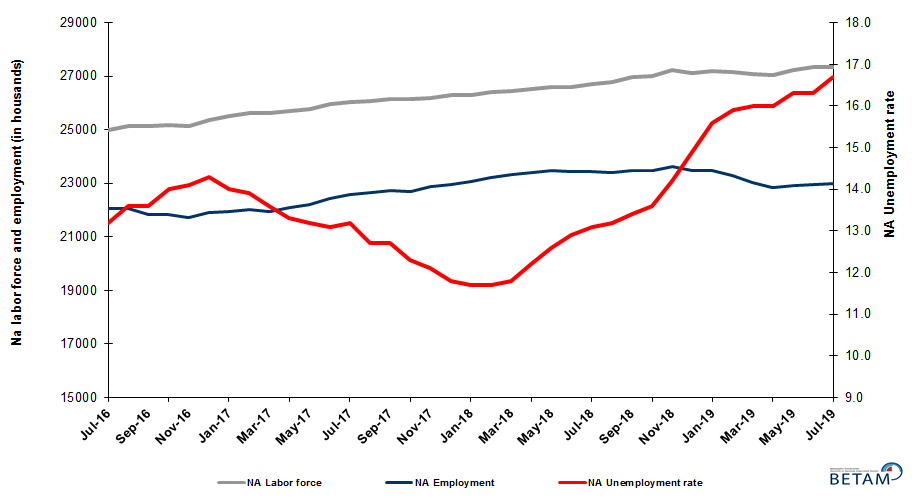 Source: Turkstat, BetamUnemployment rate is expected to decrease slightly in August 2019Betam’s forecasting model had predicted an increase of 0.1 percentage point in non-agricultural unemployment rate   for July 2019 but it increased by more than expected, 0.4 percentage point. Our forecasting model predicts a decrease of 0.1 percentage point in non-agricultural unemployment rate, resulting in 16.6 percent in August 2019. Forecasting model details are available on Betam's website. Kariyer.net application per vacancy series used in the Betam forecasting model is depicted in Figure 3. Kariyer.net series is only one of the inputs of Betam forecast model. Indeed, several variables such as employment agency (İŞKUR) data, reel sector confidence index, capacity utilization rate are used in forecasting.Figure 2 Seasonally adjusted non-agricultural unemployment rate and application per vacancy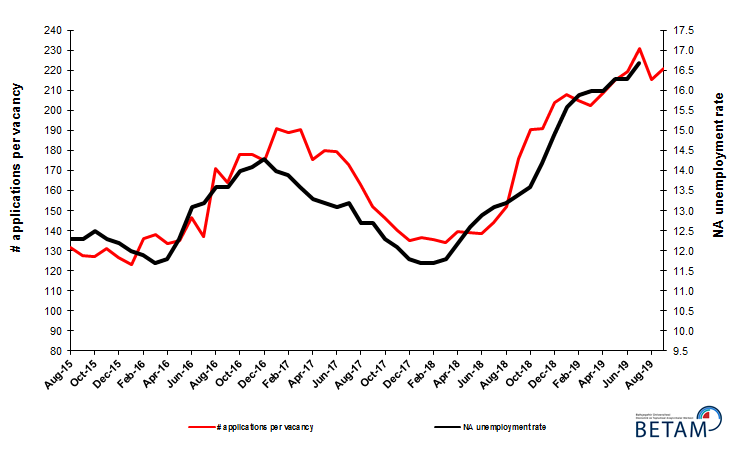 Source: Kariyer.net, Turkstat, BetamEmployment loss in all non-agricultural sectorsAccording to seasonally adjusted sectorial labor market data, employment decreased in the period of July 2019 compared to June 2019 in all sectors except agriculture (Figure 3, Table 2). After showing an increase of 70 thousand in June 2019, employment in manufacturing sector decreased by 16 thousand in July 2019. With the decrease of 15 thousand in July 2019, employment loss in services sector continued for the 4th consecutive month, totaling 119 thousand. Following the reversal of the decreasing trend in employment in June 2019, employment in construction sector decreased by 34 thousand. .Figure 3: Employment by sectors (in thousand)        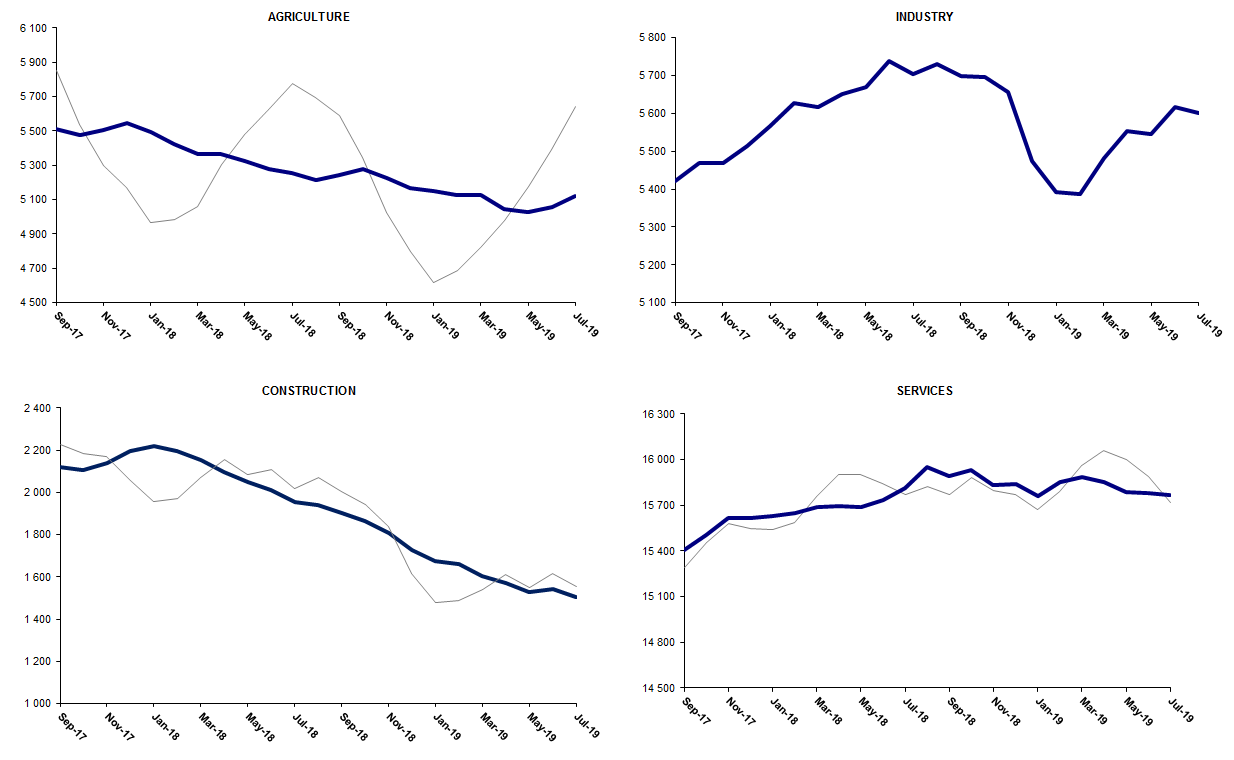 Source: TURKSTAT, BetamNon-agricultural employment continues to decline year-on-yearFrom July 2018 to July 2019 non-agricultural labor force increased by 423 thousand (1.6 percent) and non-agricultural employment decreased by 618 thousand (-2.6 percent) (Figure 4). Annual labor force growth slowed down along withemployment losses and deviated from its structural trend. However, non-agricultural employment suffered from heavylosses during the past year. Thus, compared to July 2018, the number of non-agricultural unemployed increased by1 million 41 thousand.Figure 4 Year-on-year changes in non-agricultural labor force, employment, and unemployment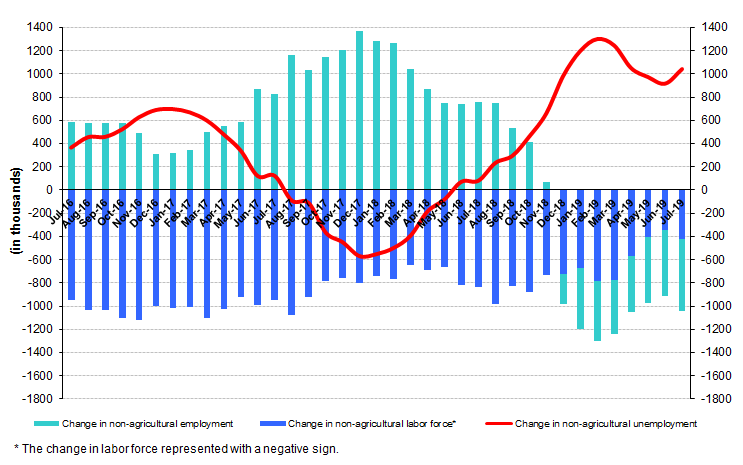 Source: TURKSTAT, BetamMale employment has been consecutively decreasing for eleven monthsFigure 5 shows seasonally adjusted non-agricultural unemployment rate for males (green) and for females (purple). In the period of July 2019, compared to the previous month, female non-agricultural unemployment rate increased by 0.3 points and reached 20.9 percent, while male non-agricultural unemployment rate increased also by 0.3 percent to 14.8 percent. As a result, the gender gap in non-agricultural unemployment rates narrowed to 6.1 percent.In contrast to increase in both male and female labor force, male and female employment decreased in July 2019 (Table 3). Female employment decreased slightly by 5 thousand, male employment decreased by 51 thousand. Over the last 12 months, female employment increased by 29 thousand and male employment decreased by 658 thousand, and female and male labor force increased by 320 thousand and 139 thousand, respectively.  Consequently, the gender gap in non-agricultural unemployment rates narrowed from 7.4 percent to 6.1 percent. Figure 5: Seasonally adjusted non-agricultural unemployment rate by gender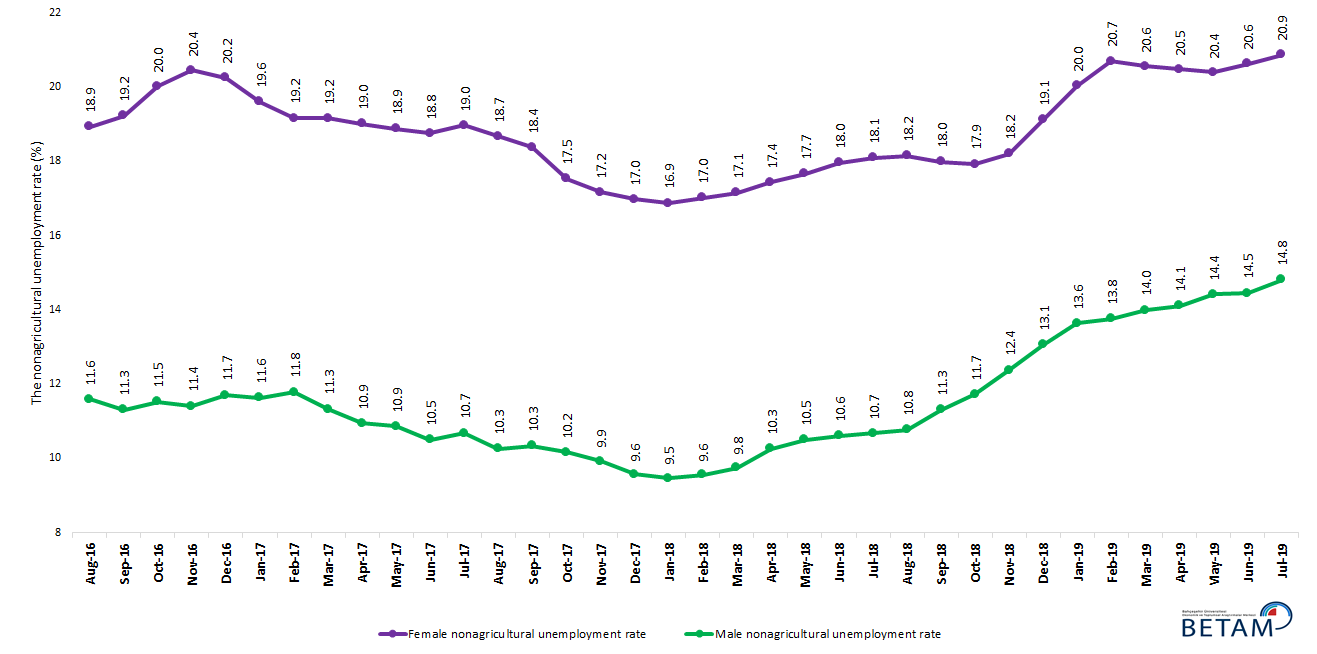 Source: Turkstat, BetamTable 1 Seasonally adjusted non-agricultural labor market indicators (in thousands) **Source: Turkstat, BetamTable 2 Seasonally adjusted employment by sectors (in thousands) *Source: Turkstat, BetamTable 3: Seasonally adjusted non-agricultural labor force by gender (thousands)Source: Turkstat, BetamLabor forceEmploymentUnemploymentUnemployment rateMonthly changesMonthly changesMonthly changesJuly-162517221849332313.2%Labor forceEmploymentUnemploymentAugust-162514021721341913.6%-32-12896September-162536621916345013.6%22619531October-162550721936357114.0%14120121November-162564322027361614.1%1369145December-162561021948366214.3%-32-7947January-172569422097359714.0%84149-65February-172579022205358513.9%96108-12March-172595922429353013.6%170224-54April-172604322579346413.3%83150-67May-172608422641344313.2%4162-21June-172615022724342613.1%6583-18July-172613922689345013.2%-10-3525August-172619222866332612.7%53177-124September-172628622948333812.7%948212October-172631423077323712.3%27129-102November-172641923222319712.1%105145-40December-172644623325312111.8%27103-76January-182651423412310211.7%6987-18February-182658323473311011.7%69618March-182659523457313811.8%12-1628April-182669923442325712.2%104-15119May-182677723403337412.6%78-39117June-182695523478347712.9%17875103July-182700323466353713.1%48-1260August-182721523623359213.2%21215755September-182712123487363413.4%-94-13642October-182718523488369713.6%64163November-182714923294385514.2%-36-194158December-182707423040403414.9%-75-254179January-192705122831422015.6%-23-209186February-192723122901433015.9%18070110March-192734622971437516.0%1167046April-192735522978437716.0%871May-192731522863445216.3%-39-11576June-192740322936446716.3%877314July-192745622871458516.7%54-65119AgricultureManufacturingConstructionServiceMonthly changesMonthly changesMonthly changesMonthly changesJuly-1652105254195714638AgricultureManufacturingConstructionServiceAugust-165274522419181457864-30-39-60September-1653285260202714629543610951October-1652645282199214662-6422-3533November-16527653161992147191234057December-165308526519631472032-51-291January-175434527419691485412696134February-175477525120171493743-234883March-1753865346209114993-91957456April-1753675372212415083-19263390May-17540153862090151653414-3482June-1753975383206415277-4-3-26112July-1755015363210315223104-2039-54August-1754685437214115289-33743866September-175513542121181540945-16-23120October-1754785470210415503-3549-1494November-175506547021391561428035111December-17554855142195156164244562January-1854935567221715627-55532211February-1854225627219615650-7160-2123March-1853645618215315687-58-9-4337April-1853665650209515697232-5810May-1853225669204715688-4419-48-9June-1852795737200915732-4368-3844July-1852555703195315810-24-34-5678August-1852155730194215951-4027-11141September-185243569819011588928-32-41-62October-185278569618631592935-2-3840November-1852235656180715830-55-40-56-99December-1851695474172615840-54-182-8110January-1951475392167715761-22-82-49-79February-1951265388165915854-21-4-1893March-1951245482160515884-294-5430April-1950475553157215853-7771-33-31May-1950275546152915788-20-7-43-65June-1950555616154015780287011-8July-195122560015061576567-16-34-15Female Labor ForceFemale EmploymentFemale UnemployedMale Labor ForceMale EmploymentMale UnemployedAugust-1673225936138617960158782082September-1673875967142018028159892039October-1674385949148918092160072085November-1674685941152718152160812071December-1674525943150918180160522128January-1774465986145918254161322122February-1774946058143618276161222153March-1775956140145518322162462075April-1776006155144518360163522009May-1776666219144718386163891998June-1776786239144018416164821933July-1776946235145918446164761971August-1777286286144318488165921896September-1777776349142918518166021915October-1777886422136518537166531884November-1778366491134518574167301844December-1778816544133818616168341782January-1879186583133618632168671765February-1879376586135118662168781783March-1879306570136018690168671823April-1879856593139218730168081923May-1880366616142018751167811969June-1880826630145218799168041995July-1881006634146618800167932007August-1882076718149018839168112028September-1881776707147018849167172131October-1882686786148218871166582213November-1882516750150118881165442337December-1883356742159318890164242466January-1983616687167418899163212578February-1984326687174518918163142604March-1984786735174318923162752648April-1984166693172318920162512669May-1983676661170618928161992729June-1984006668173218921161862734July-1984206663175718940161352805